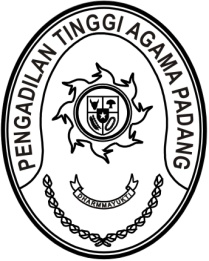 BERITA ACARAPENGAMBILAN SUMPAH JABATAN PEGAWAI NEGERI SIPILNOMOR : W3-A/      /KP.04.6/1/2021Pada hari ini Senin tanggal 24 Januari 2022, dengan mengambil tempat di Pengadilan Tinggi Agama Padang, saya Drs. H. Zein Ahsan, M.H. Ketua Pengadilan Tinggi Agama PadangBerdasarkan Peraturan Pemerintah Nomor 17 Tahun 2020 tentang Perubahan Atas Peraturan Pemerintah Nomor 11 Tahun 2017, dengan disaksikan dengan 2 (dua) orang saksi masing-masing:1. Drs. H. Sulem Ahmad, S.H., M.A.	:	Hakim Utama Pengadilan Tinggi Agama Padang 2. Drs. Bahrul Amzah M.H.		:	Hakim Utama Pengadilan Tinggi Agama Padangtelah mengambil sumpah jabatan Pegawai Negeri Sipil H. Idris Latif, S.H., M.H. yang dengan Keputusan Sekretaris Mahkamah Agung RI tanggal 3 Januari 2022 diangkat dalam jabatan Sekretaris Pengadilan Tinggi Agama Padang.Pegawai Negeri Sipil yang mengangkat sumpah jabatan tersebut didampingi oleh seorang Rohaniwan, Drs. Daryamurni NIP. 196503061992031003 jabatan Panitera Pengganti Pengadilan Tinggi Agama Padang.Pegawai Negeri Sipil yang mengangkat sumpah jabatan tersebut mengucap sumpah jabatan Pegawai Negeri Sipil sebagai berikut:"Demi Allah, saya bersumpah:bahwa saya, akan setia dan taat kepada Undang-undang Dasar Negara Republik Indonesia Tahun 1945 serta akan menjalankan segala peraturan perundang-undangan dengan selurus-lurusnya, demi dharma bakti saya kepada bangsa dan negara;bahwa saya dalam menjalankan tugas jabatan, akan menjunjung etika jabatan, bekerja dengan sebaik-baiknya, dan dengan penuh rasa tanggungjawab;bahwa saya, akan menjaga integritas, tidak menyalahgunakan kewenangan, serta menghindarkan diri dari perbuatan tercela”.Demikianlah berita acara pengambilan sumpah jabatan ini dibuat dengan sebenar-benarnya untuk dapat digunakan sebagaimana mestinya.Pegawai Negeri SipilPejabatYang mengangkat sumpahYang mengambil sumpahH. Idris Latif, S.H., M.H.Drs. H. Zein Ahsan, M.H.NIP. 196404101993031002NIP. 195508261982031004Saksi-saksi:Saksi-saksi:Drs. H. Sulem Ahmad, S.H., M.A.Drs. Bahrul Amzah M.H.NIP. 195607291986031002NIP. 195810201989031003